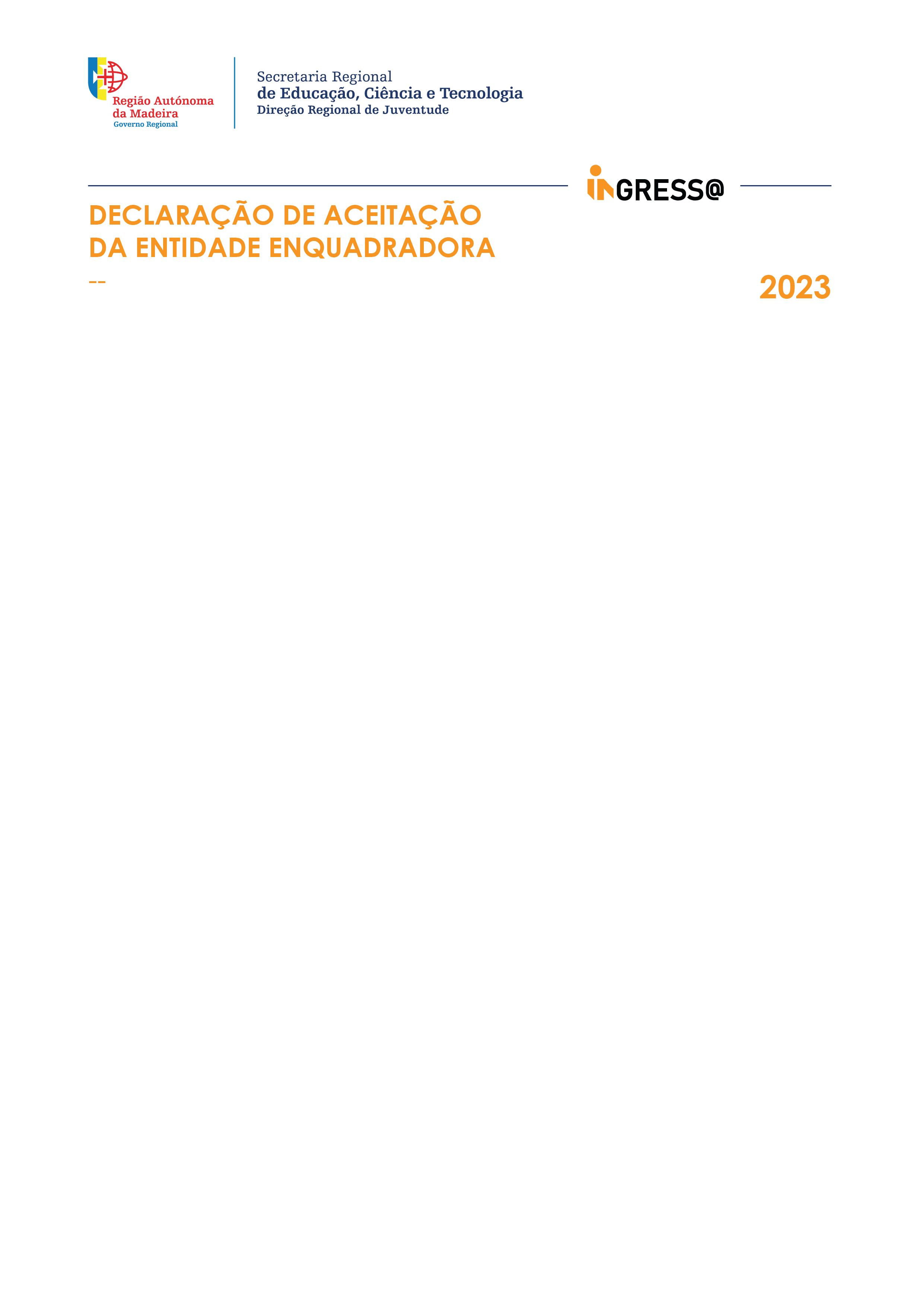 Todos os campos são de preenchimento obrigatório. A declaração deve ser assinada pelo representante legal e devidamente carimbada pela entidade. I. ENTIDADEDenominação social NIPC      Sede Código-Postal      -      Concelho Telefone Email Área de atividade Tipo de Entidade: Representada por Cargo II. ESTAGIÁRIONome NIF      Email Telefone Curso 	Habilitações Literárias: III. ESTÁGIOÁrea do estágio Período de estágio:Data de Início Data de Fim Nota: O estágio deve ter a duração de 3 meses consecutivos e decorre entre 1 de junho e 30 de novembro.  Local Horário      h      às      h       e das       h      às      h     Nota: 30 horas semanais, caso a jornada seja contínua com 30 minutos de período de descanso;           35 horas semanais, caso haja interrupção de pelo menos uma hora para almoço.Descrição das funções a desempenhar pelo estagiário: IV. ORIENTADOR DE ESTÁGIONome Contacto Telefónico  	Contacto Telefónico Alternativo | VOIP | Extensão Email Formação Académica Funções que desempenha na Entidade Enquadradora Exerce algum cargo na Entidade Enquadradora? Sim  Não Em caso afirmativo, indique qual V. TERMOS DE ACEITAÇÃO DO ESTÁGIÁRIOA entidade , representada por   declara, para os devidos efeitos, aceitar o candidato supra identificado para realizar um estágio ao abrigo do Programa Ingress@, promovido pela Direção Regional de Juventude (DRJ). Declara ainda:Ter conhecimento do regulamento do programa, obrigando-se a cumprir o mesmo;Estar regularmente constituída;Não se encontrar em situação de incumprimento perante a DRJ;Ter a situação regularizada perante a Autoridade Tributária e a Segurança Social.Dar conhecimento expresso do teor do “AVISO DE PROTEÇÃO DE DADOS”, constante na presente declaração, aos titulares no momento da recolha dos dados.Mais se compromete a remeter as respetivas declarações ou comprovativos de autorização de consulta para o email juventude@madeira.gov.pt até:- 30 de abril - estágios que iniciam a 1 de junho- 31 de maio - estágios que iniciam a 1 de julho- 30 de junho - estágios que iniciam a 1 de agosto- 31 de julho - estágios que iniciam a 1 de setembroA entidade pode optar por enviar as referidas declarações para o(a) candidato(a), o(a) qual efetua o upload das mesmas na plataforma. Assinale a modalidade escolhida:Empresas privadas e Entidades privadas sem fins lucrativos: Entrega de comprovativo de autorização de consulta à DRJ (NIF 671 000 497 - NISS 20007686781) ou Entrega das respetivas certidõesEntidades públicas: Autorização de consulta à DRJ (NIF 671 000 497 - NISS 20007686781) ou Entrega das respetivas certidõesAs entidades que se proponham receber mais do que um estagiário, apenas têm que disponibilizar as certidões, uma única vez. Caso esta situação seja aplicável à sua entidade, indique se já procedeu à entrega/autorização de consulta:  Sim  NãoVI. AVISO PROTEÇÃO DE DADOSEste aviso é publicado nos termos do Regulamento Geral sobre a Proteção de Dados (RGPD) e legislação acessória, sendo os dados pessoais solicitados necessários para a plena participação no programa.Responsável pelo tratamento: Direção Regional de Juventude | 291 203 830 | Rua dos Netos, n.º 46 9000-084 Funchal | drj@madeira.gov.pt Finalidade: Candidatura, validação e participação no Programa Ingress@ nomeadamente para a gestão do programa, ativação de seguros de acidentes pessoais, pagamento de compensações, registo de assiduidade e emissão de certificados. Fundamentos: Base contratual e diligências pré-contratuais (cfr. alínea b) do n.º 1 do artigo 6.º do RGPD).Categorias de destinatários dos dados: Entidades públicas com competências no processamento do pagamento das compensações, entidades indispensáveis para a realização do programa (entidades de acolhimento) e para a emissão de apólices de seguros de acidentes pessoais.Prazo de conservação dos dados: 10 anos ou quando a finalidade se esgotar.Direitos dos titulares: Acesso, retificação, apagamento, limitação do tratamento e portabilidade dos dados que lhe digam respeito, bem como reclamação junto da Comissão Nacional de Proteção de Dados (CNPD).Encarregado de Proteção de Dados: Gabinete para a Conformidade Digital e Proteção de Dados - GCPD| 291 145 175 |Palácio do Governo Regional Avenida Zarco 9004-527 Funchal | gcpd.geral@madeira.gov.pt, ____________________________________________(Assinatura do Representante legal da Entidade e carimbo)